Chromebook Magnifier CommandsZoom in: Press Ctrl + Alt + Brightness up .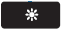 Zoom out: Press Ctrl + Alt + Brightness down . 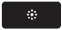 or Optional: Press Ctrl + Alt and scroll with two fingers up to zoom in, or down to zoom out.